aburrido – bored, boringamable – kind, friendlyantipático – mean disagreeablebarato – cheapcaro – expensivecómico – funny, comicaldébil – weakdiligente – hardworking, diligentdivertido – fun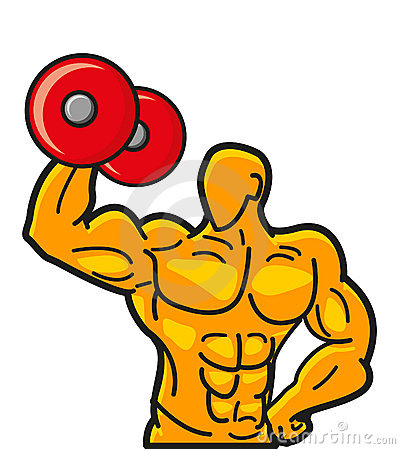 egoísta – selfishfuerte – stronggeneroso – generousgordo – fathablador – talkativehermoso – beautifulimportante – importantlento – slow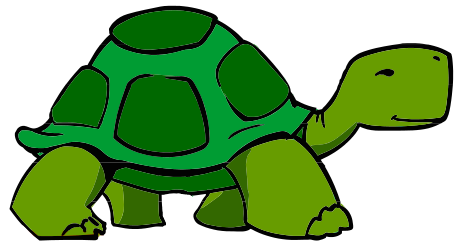 lindo – pretty, cutemejor – betterpeor – worse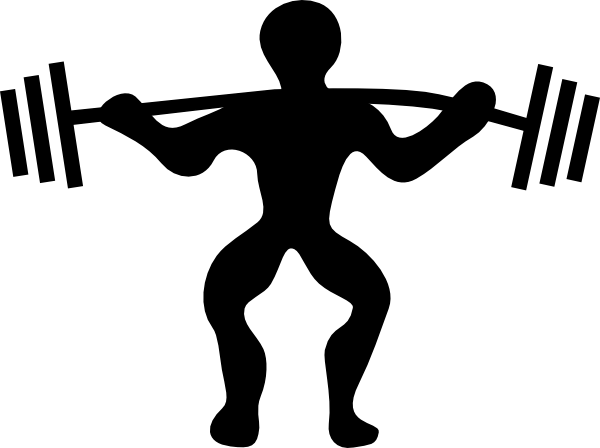 responsable – responsiblerico – richsimpático – nicetímido – shytrabajador – hardworkingvaliente – bravealto – tall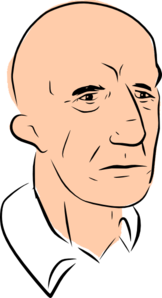 amarillo – yellowazul – bluebajo – short (height)blanco – whitebonito – prettycafé – browncalvo – baldcanoso – white hairedcariñoso – loving, affectionatecastaño – browncorto – short (length)chiquito – small, little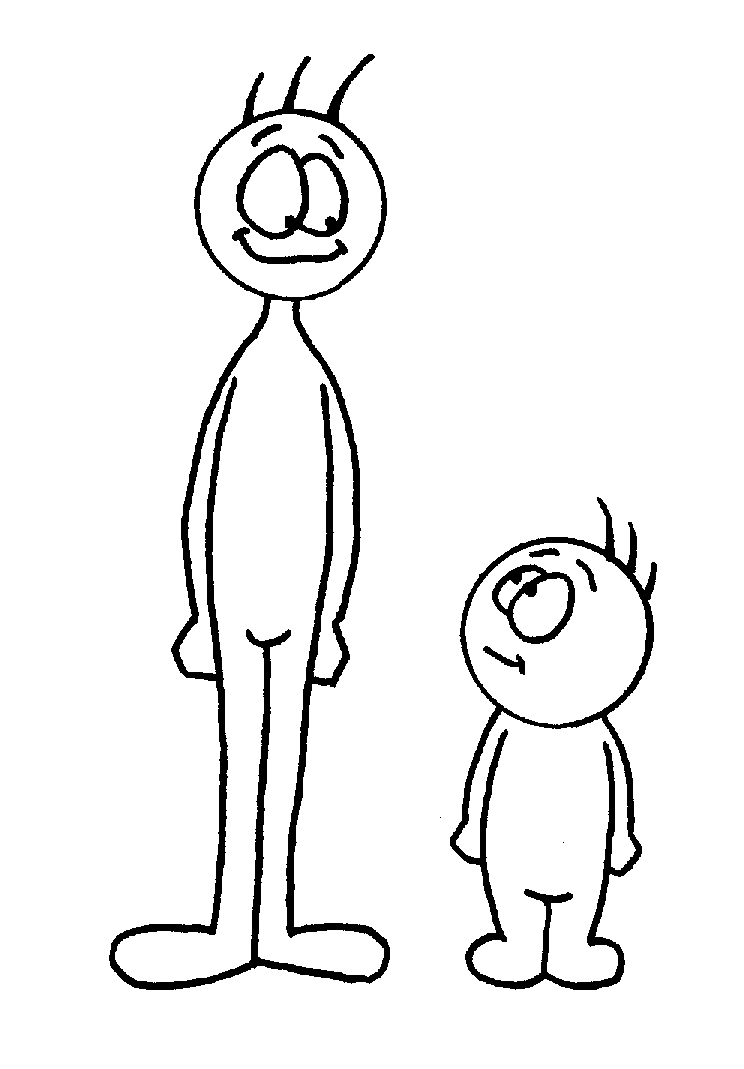 delgado – thindiferente – differentdifícil – difficultdorado – goldestúpido – stupidfácil – easyfeo – uglyflaco – skinnygrande – biggris – greyguapo – handsomeinteligente – smartinteresante- interestingjoven – younglargo – longloco – crazymayor – oldermenor – youngermorado – purplemoreno – brunettenegro – blacknuevo – newpardo – brownpelirrojo – red hairedpequeño – small, littleperezoso – lazy plateado – silverrojo – red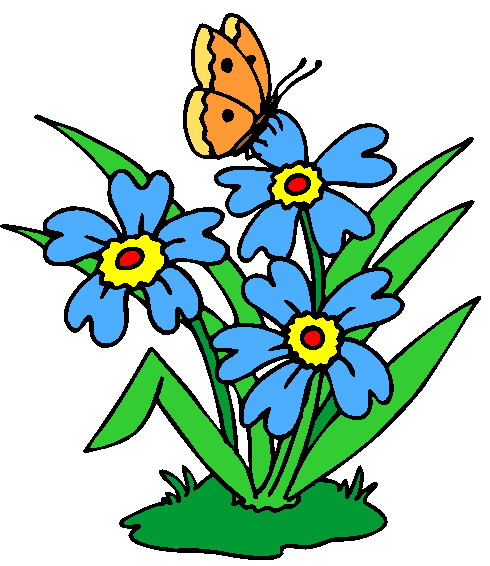 rosado – pinkrubio – blondeverde – greenviejo - old